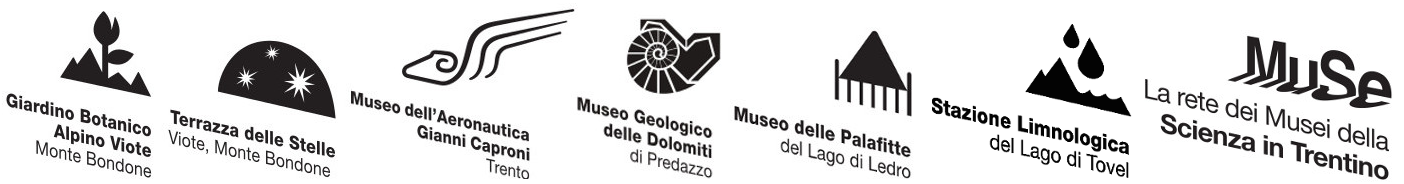 Comunicato stampa									       31 agosto 2016Gli appuntamenti della settimana dal 2 al 9 settembre 2016TUTTI GLI APPUNTAMENTI AL MUSE - Museo delle Scienze E NELLE SEDI TERRITORIALI da non perdere:"Il Giardino al buio", domenica 4 settembre, dalle 11.00 alle 12.30 e dalle 14.30 alle 17.00, un evento speciale organizzato in collaborazione con la Cooperativa Sociale IRIFOR del Trentino. Per chi ama fare nuove esperienze, un'occasione imperdibile: esplorare il Giardino senza l’ausilio della vista, per ascoltare, ascoltarsi, toccare, annusare e - perché no - assaggiare alcune delle piante presentate dall’esperto botanico del Muse - Museo delle Scienze. Un percorso avventuroso, accompagnati anche dagli operatori di IRIFOR, che permetterà ai visitatori di cambiare prospettiva e apprendere attraverso l'esperienza un modo differente di conoscere il mondo. A conclusione della visita, IRIFOR metterà a disposizione l'ormai rinomato "bar al buio", dove mettersi in gioco in una degustazione nel buio più totale. L'iniziativa, guidata da operatori ciechi, stimolerà i sensi normalmente messi in secondo piano dalla vista e sarà anche una piacevole occasione di avvicinamento al mondo dei non vedenti. La Cooperativa Sociale IRIFOR da anni collabora con il Giardino Botanico Alpino Viote in qualità di partner di molte iniziative per il pubblico, non da ultimo il progetto 2016/2017 di costruzione di una nuova aiuola sensoriale al Giardino Botanico che verrà inaugurata la prossima estate. In occasione dell'evento l'entrata al Giardino è gratuita. Per informazioni: 0461-948050 Sono tanti gli appuntamenti proposti per l’estate 2016 al MUSE e nelle sue sedi territoriali:  il Museo dell’Aeronautica Gianni Caproni, il Giardino Botanico Alpino Viote, la Terrazza delle Stelle, il Museo Geologico delle Dolomiti a Predazzo, il Museo delle Palafitte del Lago di Ledro e ReLED e la Stazione Limnologica del Lago di Tovel rappresentano i nodi di una rete che offre svariate occasioni di apprendimento e di divertimento per il pubblico di ogni età.Clicca sui nomi per visionare i calendari della settimana delle singole sedi, oppure scendi nel documento.MUSE – MUSEO DELLE SCIENZEMUSE - Museo delle Scienze TUTTI I GIORNIVISITA GUIDATA AL MUSE Da martedì a venerdì, alle 15; sabato, domenica e festivi, ore 11 e 15, per tutti, tariffa € 3,00 (oltre al biglietto d’ingresso) gradita la prenotazione t. 0461 270311Un’occasione per scoprire le gallerie del MUSE attraverso l’esplorazione delle installazioni e degli oggetti più significativi e curiosi.MUSE - Museo delle Scienze SABATO 3 e DOMENICA 4 SETTEMBREVISITA GUIDATA ALLA MOSTRA ESTINZIONISabato, domenica e festivi, alle 15.30 per tutti | tariffa € 4,00 (oltre al biglietto d’ingresso)Un percorso di visita che accompagna nella lettura delle grandi estinzioni del passato e punta l’attenzione sul ruolo dell’uomo nel garantire un futuro a questo pianeta.MUSE - Museo delle Scienze SABATO 3 E DOMENICA 4 SETTEMBRE 2016 VISITA GUIDATA MA COME PARLI? Alle 16.00, famiglie con bambini età 5-10 | tariffa € 3,00 (oltre al biglietto d’ingresso)Una speciale visita animata dedicata alle famiglie per scoprire le bizzarre strategie di comunicazione del regno animale.MUSE - Museo delle Scienze TUTTI I GIORNIMUSEO CON LO ZAINETTODalle 10. Famiglie con bambini età 6-10 | tariffa € 5,00 (oltre al biglietto d’ingresso)Un’attività da veri esploratori per visitare il museo in maniera attiva e coinvolgente.MUSE - Museo delle Scienze TUTTI I GIORNIPICNIC NELL’ORTOda martedì a venerdì alle 16, sabato e domenica, alle 11 e 16; per tutti, tariffa € 3,00 (non prevede l’acquisto obbligatorio del biglietto MUSE)Una visita guidata con laboratorio alla scoperta delle oltre 500 varietà tradizionali di legumi. In caso di pioggia: visita guidata per famiglie.MUSE - Museo delle Scienze SABATO 3 SETTEMBRE E DOMENICA 4 SETTEMBRE GLI AROMI DELL’ORTOAlle 16.30. Adulti e famiglie con bambini età 6+ tariffa € 5,00. Pposti limitati, prenotazione consigliata t. 0461 270311 (non prevede l’acquisto obbligatorio del biglietto MUSE)Un laboratorio dedicato a chi ama le piante aromatiche e officinali per sperimentare i diversi utilizzi in cucina e per profumare la casa.MUSEO DELL’AERONAUTICA GIANNI CAPRONIMuseo dell’Aeronautica Gianni CaproniTUTTI I GIORNIA SCUOLA DI VOLODalle 10.00. Per tutti | tariffa compresa nel biglietto d’ingressoRealizzare il sogno di volare con le postazioni di pilotaggio virtuale su deltaplano, aerei moderni e storici.Museo dell’Aereonautica Gianni Caproni TUTTI I GIORNIALITALIA: UOMINI CON LE ALIDalle 10.00. Per tutti | tariffa compresa nel biglietto d’ingressoEsposizione dei modelli realizzati da Andrea Gattini, in ricordo del padre Flavio pilota della compagnia  di bandiera italiana.GIARDINO BOTANICO ALPINO VIOTE – MONTE BONDONEGiardino Botanico Alpino VENERDÌ 2 SETTEMBRE 2016LE COSE SCHIFOSE Alle 15.00. Target: famiglie con bambini età 3-10 | Tariffa: intero € 2,50 - ridotto € 1,50 (oltre al biglietto d’ingresso)Un’insolita indagine condotta dal detective Sterco Holmes e dalla prof. Caccons per scoprire cosa ci trovano gli scienziati nell’innominabile “cacca”.Giardino Botanico Alpino SABATO 3 SETTEMBRE 2016DEGUSTAZIONE ALPINA Alle 11.00. Target: tutti | Tariffa: intero € 1,00 - ridotto € 0,50 (oltre al biglietto d’ingresso) Durata: 1 h e 30 min.Visita guidata. Un’esperienza sensoriale tra le piante selvatiche commestibili, per conoscerle e assaggiarle!Giardino Botanico Alpino SABATO 3 SETTEMBRE 2016PANE DI MONTAGNAAlle 15.00. Target: famiglie con bambini | Tariffa: intero € 2,50 - ridotto € 1,50 (oltre al biglietto d’ingresso) Durata: 2 oreLaboratorio. Sperimentare il mondo del pane: i cereali in campo, la granella, la macinatura, la panificazione, fino alla degustazione.Giardino Botanico Alpino DOMENICA 4 SETTEMBRE 2016IL GIARDINO AL BUIODalle 11.00 alle 12.30 e dalle 14.30 alle 17.30. Target: famiglie con bambini | Tariffa: intero € 2,50 - ridotto € 1,50 (oltre al biglietto d’ingresso)  Evento speciale. Scoprire il Giardino con tatto, olfatto e gusto, senza l’ausilio della vista. E per concludere una degustazione al buio. In collaborazione con la Cooperativa IRIFOR.TERRAZZA DELLE STELLE – VIOTE, MONTE BONDONETerrazza delle StelleVENERDÌ 2 e 9 SETTEMBRE 2016A TU PER TU CON LE STELLEDalle 21.00 alle 23.00. Target: tutti | Tariffa: intero € 3,50 - ridotto € 2,50Osservazioni astronomiche. Grazie a potenti telescopi e alla guida di esperti operatori, le finestre dell’Universo si aprono a tutti.MUSEO GEOLOGICO DELLE DOLOMITI - PREDAZZOMuseo Geologico delle DolomitiVENERDÌ 2 SETTEMBRE 2016DOLOMITI, UN PATRIMONIO DA SCOPRIREAlle 17.00, per giovani e adulti, tariffa: singola € 3,00 - ridotta € 2,50 (oltre al biglietto d’ingresso)Visita guidata. Un percorso di visita al museo alla scoperta della geomorfologia e della formazione del territorio dolomitico, con un focus sul riconoscimento delle Dolomiti come Patrimonio Mondiale UNESCO.Museo Geologico delle DolomitiSABATO 3 SETTEMBRE 2016DOLOMITI DA VEDERE, TOCCARE E SENTIRE Alle 17.00. Target: tutti | tariffa: singola € 4 - famiglia* € 6 - gratuito con Trentino&FiemmE-Motion Guest Card Prenotazione obbligatoria t. 331 9241567 negli orari 8.30 - 12.30 e 14.30 - 18.30; sab. e dom. 14.30 - 18.30. Laboratorio. Un viaggio alla scoperta degli elementi che rendono unico e unitario il territorio dolomitico.Museo Geologico delle DolomitiDOMENICA 4 SETTEMBREGEOLOGO PER UN GIORNO!Alle 17.00. Target: tutti | tariffa: singola € 4 - famiglia* € 6 - gratuito con Trentino&FiemmE-Motion Guest Card Prenotazione obbligatoria t. 331 9241567 negli orari 8.30 - 12.30 e 14.30 - 18.30; sab. e dom. 14.30 - 18.30. Massimo 25 partecipanti.Laboratorio escursione. Una camminata attorno a Predazzo da fare con gli occhi del geologo per scoprire, nelle pietre degli edifici e lungo il torrente, la testimonianza della storia geologica della valle.MUSEO DELLE PALAFITTE DEL LAGO DI LEDRO e ReLEDMuseo Garibaldino e della Grande Guerra – Colle Ossario VENERDÌ 2 SETTEMBRE 2016VISITA GUIDATA BEZZECCA15OBBEDISCO Alle 10.30, per tutti. Tariffa: € 4,00 (gratuito fino a 7 anni) Ritrovo in Piazza Garibaldi.Terza Guerra d’Indipendenza e Prima Guerra Mondiale sono due fatti d’armi che hannovisibilmente segnato la Valle di Ledro e il suo territorio. Nel piccolo Museo in centro paese e sul Colle è possibile conoscere più da vicino la storia che ha cambiato il volto all’Italia.Museo delle palafitte del lago di LedroDA LUNEDÌ 5 A VENERDÌ 9 SETTEMBRE 2016FORMAZIONE IN RETE Corso di aggiornamento per docenti e appuntamento finale all'interno di Sguardi Aperti (9 ottobre 2016).Centro Visitatori di Tremalzo e Stazione Inanellamento CasètMARTEDÌ 6 SETTEMBRE 2016VISITA GUIDATAAlle 9.00. Tutti i martedì dal 5 luglio al 13 settembre, alle 9.00. Ritrovo: parcheggio inizio percorso Centro visitatori Tremalzo. Tariffa: € 5,00In volo sulle alpi Camminate organizzate in collaborazione con il Consorzio Turistico della Valle di Ledro alla scoperta della Stazione di Inanellamento di Casèt.Museo Farmaceutico Foletto MERCOLEDÌ 7 SETTEMBRE 2016PERCORSI…DI SENSO!Alle 10.00. Tariffa: € 8,00 Prenotazione obbligatoria t. 348.9701729Un percorso sensoriale che invita ad aguzzare i sensi per scoprire il mondo delle erbe officinali.Museo Farmaceutico Foletto MERCOLEDÌ 7 SETTEMBRE 2016VISITA GUIDATA + LABORATORIOAlle 15.00. Ogni mercoledì, dal 6 luglio al 7 settembre. Tariffa (visita guidata + laboratorio): € 5,00 Tariffa con merenda e inizio percorso dall’Orto dello Speziale: € 12,00 (partenza ore 15.00) Prenotazione obbligatoria t. 348.9701729Preparazione di alcuni medicinali (creme medicate, sciroppi, compresse) come si faceva cent’anni fa.STAZIONE LIMNOLOGICA DEL LAGO DI TOVELStazione Limnologica del Lago di TovelVENERDÌ 2 SETTEMBRE  2016NELLA VERDE VALLE DI TOVELAlle 11.00 e alle 14.30, per tutti, attività gratuita Lungo le sponde del lago di Tovel si sviluppano boschi che conservano al loro interno la storia della valle: esplorandoli, si osservano caratteristiche e adattamenti delle specie vegetali che qui vivono.Stazione Limnologica del Lago di TovelSABATO 3 SETTEMBRE 2016BUILDO, GIOCHIAMO CON CANNUCCE E CONNETTORIAlle 11.20 e alle 14.30, per tutti, attività gratuita (Ritrovo alla Casa del Parco Lago Rosso)Giocando con cannucce e connettori i partecipanti costruiscono strutture a due e a tre dimensioni, dando così spazio alla loro creatività e al loro ingegno.Stazione Limnologica del Lago di TovelDOMENICA 4 SETTEMBRE 2016ALLA RICERCA DELL’ALGA PERDUTAAlle 11.20 e alle 14.30, per tutti, attività gratuita  (Ritrovo alla Casa del Parco Lago Rosso)Un’attività per osservare il lago e gli organismi che lo popolano con gli occhi di uno scienziato, attraverso momenti pratici in barca e osservazioni al microscopio. Protagonista è la Tovellia sanguinea, alga responsabile del fenomeno di arrossamento ormai scomparso.Tutte le info sul sito www.muse.it